2020  Fire Fighter Summer Games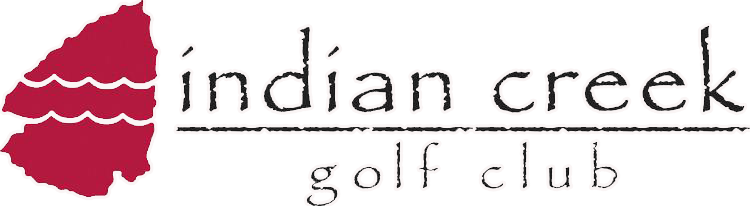 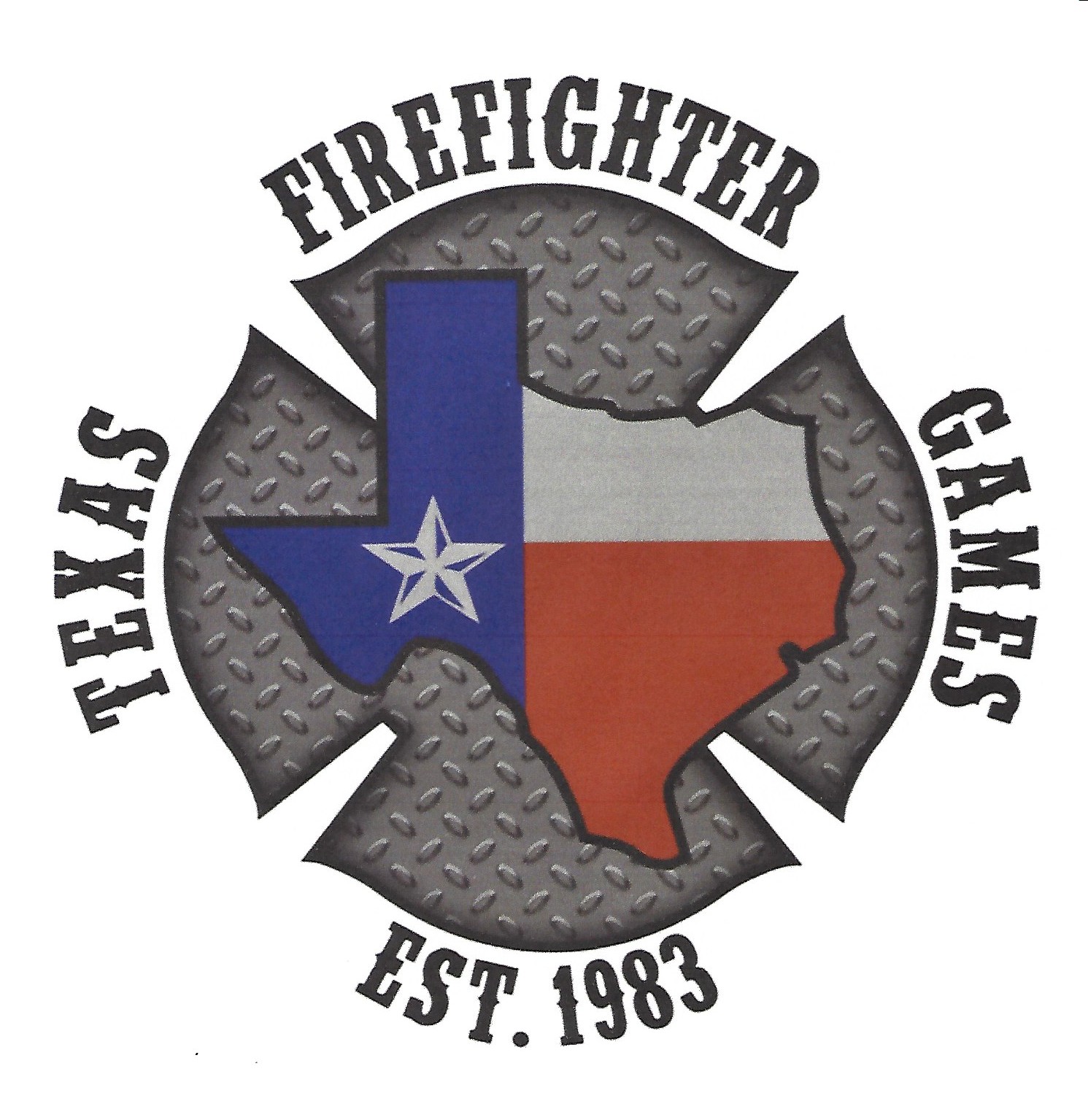  TOURNAMENTJuly 21rd, 22th, and 23th, 2020Registration FormTeam Dept:____________________________________________Date:__________________Team Captain Email:________________________________ Phone #_____________________Team Captain/Player#1:____________________________________Hdcp_________Age____Player #2:________________________________________________Hdcp_________Age____Player #3:________________________________________________Hdcp_________Age____Player#4:_________________________________________________Hdcp_________Age____2020 Entry Fee:  $200.00 per player,	 $800.00 per team.  (Entry Deadline  Individual players:	Send entry form and payment. Be sure to include contact information so I can coordinate placement as team availability allows. Single players may play in individual competition if no Team Opening is available***IMPORTANT******PAYPAL CHARGES A PROCESSING FEE***PAYPAL payments are accepted at golf@texasfirefightergames.com  Paypal charges a fee for business transactions, so please make sure to select the option: “Send Money to a Friend”.Team Captains will be responsible for reimbursing any processing fee, convenient fee, or other fee(s) deducted from receipt of any electronic payments. Send Payment and Completed Entry Forms to:	Michael Tinsley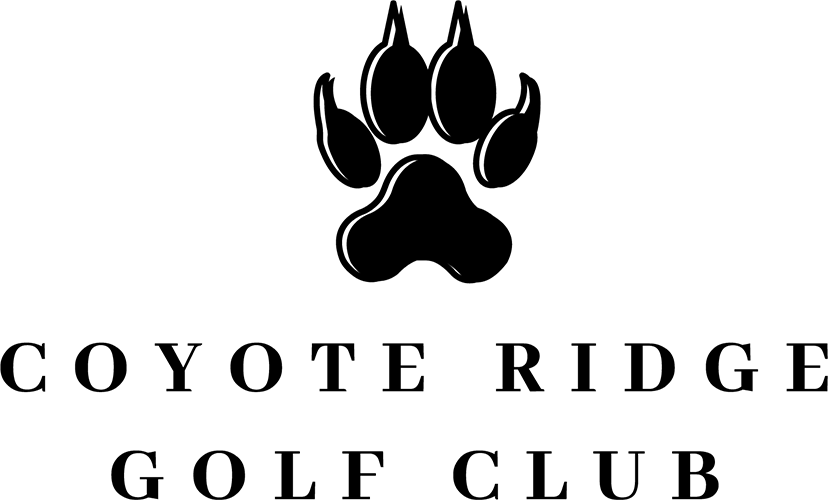 214-334-8345capt324@gmail.com golf@texasfirefightergames.com